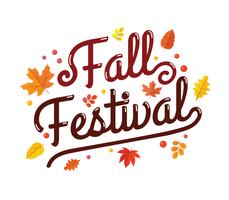 Saturday, October 31st from 10 a.m. – 2 p.m.Vander Haag’s Yesterday’s Memories MuseumWe are looking for those unique gift ideas, collectibles, homemade/DIY and any other must have items! Does your business have something to offer? Then we are looking for you!Cost to Participate is $15 per booth space. Space is limited, do not delay! No space will be reserved until registration forms and payment have been received.Registration deadline:  October 23rdRegistration forms are available online at www.sanbornchamber.com, Sanborn Chamber’s Facebook Page.For additional information:www.sanbornchamber.comsanbornchamber@gmail.comSally Smith: 712-344-0627 or sallysmith.chamber@outlook.com